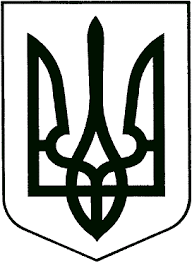 ЗВЯГЕЛЬСЬКА МІСЬКА РАДАРІШЕННЯсорок третя сесія					            	восьмого скликання________________                                     			          № __________Про намір отримати позикуКеруючись пунктом 26 частини 1 статті 26 Закону України "Про місцеве самоврядування в Україні", статтями 16, 71, 74, 751 Бюджетного кодексу України, постановою Кабінету Міністрів України від 16 лютого 2011 року № 110 "Про затвердження Порядку здійснення місцевих запозичень", Порядком відбору Кінцевих Бенефіціарів Проекту «Енергоефективність громадських будівель в Україні», затвердженого наказом Міністерства розвитку громад та територій України від 29 листопада 2022 року №228,  міська радаВИРІШИЛА: 1. Підтримати впровадження субпроєкту термомодернізації «Капітальний ремонт з провадженням енергоефективних заходів Гімназії №7 Звягельської міської ради за адресою по вул.Житомирська, будинок 124, місто Звягель, Звягельський р-н, Житомирської обл.» у рамках Проєкту «Енергоефективність громадських будівель в Україні».2. Доручити фінансовому управлінню міської ради (Ящук І.К.) здійснювати всі передбачені чинним законодавством дії, пов'язані із залученням позики до бюджету міської територіальної громади шляхом залучення позики від Міністерства фінансів України з метою  фінансування впровадження субпроєкту на таких умовах:1) розмір (основна сума боргу) та валюта запозичення – 807141  євро (вісімсот сім тисяч сто сорок один євро), в еквіваленті 31999992,80 грн. (тридцять один мільйон дев’ятсот дев’яносто дев’ять тисяч дев’ятсот дев’яносто дві гривні 80 копійок) за курсом Національного банку України станом на 06.12.2023р.  39,6461 гривень за 1 євро;2) строк запозичення - 20 років (з урахуванням пільгового періоду, що становить 5 років після підписання угоди про передачу коштів позики);3) відсотки за користування запозиченням відповідно до умов Фінансової угоди визначаються на дату вибірки траншів та дорівнюють фіксованій ставці або шестимісячній Європейській міжбанківській ставці пропозиції (EURIBOR) + 0,25% (розмір плати за надання коштів Мінфіном);4) погашення запозичення здійснюється щопіврічними платежами відповідно до умов угоди про передачу коштів позики;5) сплата відсотків здійснюється щопіврічними платежами відповідно до умов угоди про передачу коштів позики;6) майнове або інше забезпечення виконання зобов'язань за запозиченням не надається;7) форма здійснення запозичення - укладення угоди про передачу коштів з Міністерством фінансів України та Міністерством розвитку громад, територій та інфраструктури України;8) розмір основної суми боргу становить 31999992,80 грн. (тридцять один мільйон дев’ятсот дев’яносто дев’ять тисяч дев’ятсот дев’яносто дві гривні 80 копійок)3. За результатами підготовчого етапу розглянути рішення про здійснення запозичення.4. Погодити реалізацію субпроєкту на умовах співфінансування інших витрат, що не покриваються коштами позики.5. Контроль за виконанням цього рішення покласти на постійну комісію міської ради з питань бюджету територіальної громади, комунальної власності та економічного розвитку (Сухих А.Ю.) та заступників міського голови                Гудзь І.Л., Борис Н.П.Міський   голова                                                                         Микола БОРОВЕЦЬ